Заявление подается в соответствии с Правилами оказания услуг связи / The Service request form should be sent in accordance with* Указывается при заполнении Заявления физическими лицами/ Only applies to an individual. 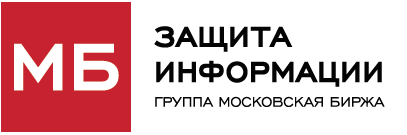 Заявление о выборе услуг/ Service request formНаименование Клиента/ФИО* (Client name):Наименование Клиента/ФИО* (Client name):Наименование Клиента/ФИО* (Client name):;ОГРН/серия и номер паспорта* (OGRN/passport No):ОГРН/серия и номер паспорта* (OGRN/passport No):ОГРН/серия и номер паспорта* (OGRN/passport No):ОГРН/серия и номер паспорта* (OGRN/passport No):;ИНН/КПП (Taxpayer ID):     /          /          /          /          /     ;Реквизиты (Bank details):;Юридический адрес:/дата и место рождения*(Address):Юридический адрес:/дата и место рождения*(Address):Юридический адрес:/дата и место рождения*(Address):Юридический адрес:/дата и место рождения*(Address):Юридический адрес:/дата и место рождения*(Address):;Адрес электронной почты (Contact e-mail):Адрес электронной почты (Contact e-mail):.№Наименование услуги/ Service nameОтметка о выборе услуги/Selected servicesКоличество/  QuantityУслуги в Зоне колокацииУслуги в Зоне колокацииУслуги в Зоне колокацииУслуги в Зоне колокации1.1Подключение оборудования клиента к сети передачи данных Оператора связи, обеспечивающие скорость обмена данными не более / Network connectivity to the Network Provider infrastructure with bandwidth up to 1 Гбит/с / 1 Gbit/s1.1Подключение оборудования клиента к сети передачи данных Оператора связи, обеспечивающие скорость обмена данными не более / Network connectivity to the Network Provider infrastructure with bandwidth up to 10 Гбит/с / 10 Gbit/s2.1Подключение оборудования клиента к сети Интернет / Network сonnectivity to the Internet1 подключение / 1 connection2.2Увеличение суммарной ширины полосы пропускания подключений к сети Интернет на выбранную величину / Additional bandwidth for Internet connection1 Мбит/с / 1 Mbit/s2.2Увеличение суммарной ширины полосы пропускания подключений к сети Интернет на выбранную величину / Additional bandwidth for Internet connection10 Мбит/с / 10 Mbit/s2.3Выделение одного дополнительного IP-адреса в сети Интернет/ 1 extra Internet IP address1 IP3Подключение интерфейса управления к сети Интернет / Management port connection1 порт / 1 port4Сервис точного времени по протоколу PTP / PTP time synchronization 1 подключение / 1 connection5Зеркалирование трафика на портах подключения оборудования Клиента / Client Connection Mirroring 1 подключение / 1 connectionУслуги Внешних ПодключенийУслуги Внешних ПодключенийУслуги Внешних ПодключенийУслуги Внешних Подключений8VPN доступлогин-пароль / login-passwordОсобые условияSpecial conditions От Оператора Связи ООО «МБ Защита Информации»/ On behalf of Operator MOEX Information Security LLC____________________________________От Клиента/ On behalf of the clientДата подписания Заявления Date of acceptance «     »                         20     г.Дата подачи Заявления Service request date «     »                          20     г.Service request dateОтметка о регистрации заявления:  (Request registration note)